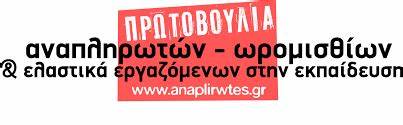 Στο απαράδεκτο καθεστώς των τρίμηνων συμβάσεων απαντάμε: Μονιμοποίηση εδώ και τώρα όλων των αναπληρωτών - συμβασιούχων εκπαιδευτικών!Συναδέλφισσες, συνάδελφοι,Η κυβέρνηση της Ν.Δ., συνεχίζοντας την πολιτική όλων των προηγούμενων κυβερνήσεων, συμβάλλει και αυτή από την πλευρά της ώστε η ελαστική εργασία στην εκπαίδευση να γίνει καθεστώς, με εκπαιδευτικούς- ομήρους, χωρίς εργασιακά δικαιώματα, σε μια μόνιμη ανασφάλεια και ένα ανελέητο κυνήγι προσόντων. Το πιο πρόσφατο έργο της σε αυτήν την κατεύθυνση ήταν οι τρίμηνες συμβάσεις, αφού βέβαια εφαρμόζει τον νόμο Γαβρόγλου - ΣΥΡΙΖΑ και αφού έχει ψηφίσει το πολυνομοσχέδιο για την εκπαίδευση εν μέσω πανδημίας.Το Υπουργείο Παιδείας, χωρίς ντροπή, έπαιζε καθημερινά με το άγχος και την αγωνία των αναπληρωτών, για το αν θα κάνουν ή όχι τη δήλωση ενδιαφέροντος για τις τρίμηνες συμβάσεις. Συνεχώς έβγαιναν «ειδήσεις» και «ενημερώσεις» από το Υπουργείο με τους αριθμούς των προσλήψεων που θα γίνουν στις κανονικές φάσεις των αναπληρωτών, καθώς και για τις προσλήψεις των τρίμηνων συμβάσεων, βάζοντας τους συναδέλφους σε τεράστια διλήμματα. Ωστόσο, η ξετσίπωτη στάση τους δεν έμεινε εκεί. Υπουργείο και  Διευθύνσεις Εκπαίδευσης δείχνουν από τώρα πώς σκοπεύουν να αξιοποιούν τις τρίμηνες συμβάσεις των αναπληρωτών, που υποτίθεται ότι στόχο έχουν να καλύπτουν τα κενά που προκύπτουν «για λόγους συναφείς με τη μετάδοση και διασπορά του κορωνοΐου». Είναι άθλιοι! Είναι δεκάδες οι περιπτώσεις όπου συνάδελφοι με τρίμηνες συμβάσεις καλούνται να αναπληρώνουν μόνιμα λειτουργικά κενά, είτε στο ολοήμερο είτε σε άδειες συναδέλφων για άλλους λόγους, όπως οι αναρρωτικές άδειες, οι άδειες λοχείας ή ανατροφής τέκνου, κι όχι λόγω πανδημίας. Ουσιαστικά, οι αναπληρωτές των τρίμηνων συμβάσεων καλούνται να αναπληρώσουν τους αναπληρωτές, οι οποίοι αναπληρωτές δεν καλύπτουν κάποιο έκτακτο κενό, αλλά οργανικά κενά και  πάγιες ανάγκες των σχολείων!!Οι μάσκες έπεσαν! Επιβεβαιώνεται πλήρως η εκτίμησή μας για το τι δρόμο ανοίγουν οι τρίμηνες συμβάσεις και για το γεγονός ότι η κυβέρνηση μας θεωρεί αναλώσιμους και θέλει να μας τοποθετεί για όσο θέλει, όπου θέλει, με μισθούς-χαρτζιλίκι σε σχέση με τα έξοδά μας. Το έχει αποδείξει, άλλωστε, σε πολλές περιπτώσεις στον τρόπο διαχείρισης της πανδημίας, ιδιαίτερα στα σχολεία, μη παίρνοντας εδώ και καιρό κανένα ουσιαστικό μέτρο. Οι αγώνες των μαθητών, η μαζική απεργιακή συγκέντρωση της απεργίας στο Δημόσιο στις 15/10 για να παρθούν άμεσα μετρά προστασίας του λαού σε όλους τους χώρους δουλειάς και εκπαίδευσης, αλλά και για ζωή και δουλειά με δικαιώματα, δείχνουν τον δρόμο!Οι συμβασιούχοι εκπαιδευτικοί όλων των ειδικοτήτων, πρωτοβάθμιας και δευτεροβάθμιας, γενικής και ειδικής, πλήρους και μειωμένου ωραρίου, τρίμηνοι, αδιόριστοι, απολυμένοι λόγω παράβολου, απαντάμε με ενότητα και αποφασιστικότητα.  Δε συμβιβαζόμαστε με τρίμηνες συμβάσεις! Οι ανάγκες μας τρέχουν όλο τον χρόνο!Τέτοιες προσλήψεις είναι μακριά από τις ανάγκες τις δικές μας και των μαθητών μας! Δε συμβιβαζόμαστε με τα ψίχουλα! Εδώ και τώρα μονιμοποίηση όλων των αναπληρωτών - συμβασιούχων εκπαιδευτικών που δουλεύουν τα τελευταία χρόνια στα σχολεία.Κατάργηση του νόμου Γαβρόγλου.Κατάργηση του θεσμού των τριμήνων, των ΑΜΩ και των πολλαπλών κατηγοριών αναπληρωτών. 12μηνη σύμβαση για όλους τους αναπληρωτές, εξίσωση δικαιωμάτων με τους μόνιμους συναδέλφους.  Κάλυψη εδώ και τώρα όλων των κενών στα σχολεία. Ούτε ένας συνάδελφος απολυμένος. Μέτρα στήριξης των αναπληρωτών στη στέγαση, τη σίτιση και τη μεταφορά.Οι χιλιάδες αναπληρωτές προετοιμαζόμαστε να βγούμε ξανά και ακόμα πιο δυναμικά στον δρόμο.Θα είμαστε ακόμα περισσότεροι και πολύ πιο αποφασισμένοι!Συνεχίζουμε, οργανωμένοι στα σωματεία μας, ενωμένοι, να διεκδικούμε το δικαίωμα στη μόνιμη και σταθερή δουλειά, τη ζωή που μας αξίζει!!Αθήνα, 25 Οκτωβρίου 2020